 Guidelines for Research Article Title Template[Times New Roman (TNR) Font Size 14, Centred, boldface, Title Case Heading; 1.15-Line Spacing: Fixed-12pt; Paragraph Spacing: Above Paragraph-6pt, Below Paragraph-6pt]Suphakit Phoowong1*  Author’s Name2, Author’s Name3 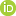 [Authors’ Name: TNR Font Size 10, Centred, Boldface, Title Case]1   suphakit.ph@bru.ac.th         https://orcid.org/0000-0002-2119-8664   2 [Author’s email address] 3 [Author’s email address]  [Author’s affiliation should include e-mail address, followed by ORCID iD       .]#one-line space; 1.15-line spacing   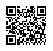 *Corresponding Author: Suphakit Phoowong[Corresponding Author’s affiliation should include corresponding author’s name, followed by ORCID QR Code              .][NB: An Author who does not have an ORCID iD /ORCID QR Code should register to get it. ORCID offers a Registry for free of charge at https://orcid.org.  The ORCID offers a persistent digital identifier (an ORCID iD) for every other researcher that can connects his/her iD with his/her professional information—affiliations and publications. In this section, the author should use his/her ORCID QR Code           in corresponding author’s affiliations.]#one-line space; 1.15-line spacing   Abstract [TNR Font Size 12, Flush Left, Boldface, Title Case Heading. [Add text here.] [TNR Font Size 11, Regular, Justified/Thai Distributed][Abstract should state research objectives, design/methodology/approach, main results. The abstract must be self-contained without citations or references and must be between 150-250 words in length.] #one-line space; 1.15-line spacing   Keywords: Keyword 1, Keyword 2, Keyword 3 [TNR Font Size 11, Flush Left, Boldface, Title Case Heading]: [TNR Font Size 11, Regular (Body), Sentence Case][The keywords must be between 3-5 words; Alphabetical sorting.]#one-line space; 1.15-line spacing   Introduction [TNR Font Size 12, Flush Left, Boldface, Title Case Heading]1. Significance of the Study [TNR Font Size 12, Italic, Left, Title Case Heading][Add text here.] [TNR Font Size 11, Regular (Body), Justified/Thai Distributed][Describe briefly the significance of the study linking with the statement of the research problems. Identify issues that are the gap and give a reason why the researcher(s) is/are interested in conducting the research.  Remember to add your in-text citation using the APA 6th referencing style throughout this section.]#one-line space; 1.15-line spacing   2. Objectives of the Study [TNR Font Size 12, Italic, Left, Title Case Heading]2.1. [Add text here.] [TNR Font Size 11, Regular (Body), Justified/Thai Distributed]2.2. [Add text here.] [TNR Font Size 11, Regular (Body), Justified/Thai Distributed][The research objectives that are clearly identified to reflect the overall image of the research article.] Literature Review [TNR Font Size 12, Flush Left, Boldface, Title Case Heading][Add text here.] [TNR Font Size 11, Regular (Body), Justified/Thai Distributed][Describe the significant resources of literature that contribute to your research. Remember to add your in-text citation using the APA 6th referencing style throughout this section.]#one-line space;1.15-line spacing  Methodology [TNR Font Size 12, Flush Left, Boldface, Title Case Heading]1. Research Design [TNR Font Size 12, Italic, Left, Title Case Heading][Add text here.]  [TNR Font Size 11, Regular (Body), Justified/Thai Distributed]#one-line space; 1.15-line spacing  2. Samples [TNR Font Size 12, Italic, Left, Title Case Heading][Add text here.]  [TNR Font Size 11, Regular (Body), Justified/Thai Distributed][Describe the samples used in your research and present the information related to the samples, such as how the samples was selected and the size of the samples.] #one-line space; 1.15-line spacing  3. Instrument(s) and Procedures [TNR Font Size 12, Italic, Left, Title Case Heading][Add text here.] [TNR Font Size 11, Regular (Body), Justified/Thai Distributed][Describe you instrument(s) and procedures here. Explain how you constructed your instrument(s) and types of items you used. Report how you assessed the validity and reliability of the instrument(s) and whether you piloted it/them first before using it/them.] #one-line space; 1.15-line spacing  4. Data collection [TNR Font Size 12, Italic, Left, Title Case Heading][Add text here.] [TNR Font Size 11, Regular (Body), Justified/Thai Distributed][Describe how the study was conducted and explain how the data were collected in as much detail as possible.]#one-line space; 1.15-line spacing  5. Data analysis [TNR Font Size 12, Italic, Left, Title Case Heading][Add text here.] [TNR Font Size 11, Regular (Body), Justified/Thai Distributed][Describe the method by which statistical techniques are systematically applied to define and explain, condense, recapture and analyze the data.]#one-line space; 1.15-line spacing  Results [TNR Font Size 12, Flush Left, boldface, Title Case Heading][Add text here.] [TNR Font Size 11, Regular (Body), Justified/Thai Distributed][The results of the study should be explicit and informative, including statistics, tables, and figures (e.g., graphs and charts). The results of data should be interpreted and distributed to the reader in an objective, accurate and non-private manner.] To format the table in APA style, follow the example given below:Table 1Levels of EFL Students’ Attitudes towards Using Online DictionaryNote: M= mean; SD = Standard Deviation; Average Scores: 1 00-1.49 = strongly disagree; 1.50-2.49 = disagree; 2.50-3.49 = uncertain; 3.50-4.49 = agree; 4.50-5.00 = strongly agreeTo format the figure in APA style, follow the example given below:Figure 1. Levels of EFL Students’ Attitudes towards Using Online Dictionary #one-line space; 1.15-line spacing  Discussion [TNR Font Size 12, Flush Left, Boldface, Title Case Heading][Add text here.] [TNR Font Size 11, Regular (Body), Justified/Thai Distributed][Results from the study are discussed, explained, and interpreted in the Discussion part. This part should explore the significance of the results of the study, not repeat them.]#one-line space; 1.15-line spacing  Recommendations [TNR Font Size 12, Flush Left, Boldface, Title Case Heading][Describe the vital recommendations in the best way to proceed in a specific situation. The whole point of the recommendations is to provide a helpful guide that will not only solve certain problems, but will result in a successful outcome.]1. Implications [TNR Font Size 12, Italic, left, Title Case Heading][Add text here.] [TNR Font Size 11, Regular (Body), Justified]#one-line space; 1.15-line spacing  2. Further Studies [TNR Font Size 12, Italic, left, Title Case Heading][Add text here.] [TNR Font Size 11, Regular (Body), Justified]References [TNR Font Size 12, Flush Left, Boldface, Title Case Heading][Add text here.] [TNR Font Size 11, Regular (Body), Justified][Authors must use the guide to APA Referencing Style (6th edition) throughout this section.][NB: Authors must use in-text citation and reference list based on the APA Referencing Style (6th edition) throughout their research article. For more help, see the OWL at Purdue:https://owl.purdue.edu/owl/research_and_citation/apa6_style/apa_formatting_and_style_guide/apa_changes_6th_edition.htmlNow use the research article template given below to submit your article. Research Article Title  TemplateSuphakit Phoowong1*  Author’s Name2, Author’s Name3 1 suphakit.ph@bru.ac.th         https://orcid.org/0000-0002-2119-8664   2 [Author’s email address] 3 [Author’s email address] #one-line space; 1.15-line spacing   *Corresponding Author: Suphakit Phoowong#one-line space; 1.5-line spacing   Abstract [Add text here.] Keywords: Keyword 1, Keyword 2, Keyword 3 #one-line space; 1.15-line spacing   Introduction 1. The Significance of the Study [Add text here.] #one-line space; 1.15-line spacing   2. Objectives of the Study 2.1. [Add text here.] 2.2. [Add text here.] #one-line space; 1.15-line spacing   Literature Review [Add text here.] #one-line space; 1.15-line spacing   Methodology 1. Research Design [Add text here.]  #one-line space; 1.15-line spacing  2. Samples[Add text here.]  3. Instrument(s) and Procedures [Add text here.]#one-line space; 1.15-line spacing  4. Data collection [Add text here.] #one-line space; 1.15-line spacing  5. Data analysis [Add text here.] #one-line space; 1.15-line spacing  Results/Findings [Add text here.] #one-line space; 1.15-line spacing  Discussion [Add text here.] #one-line space; 1.15-line spacing  Recommendations 1. Implications [Add text here.] #one-line space; 1.15-line spacing  2. Further Studies [Add text here.] #one-line space; 1.15-line spacing  References [Add text here.] Academic Article Title  TemplateSuphakit Phoowong1*  Author’s Name2, Author’s Name3 1 suphakit.ph@bru.ac.th         https://orcid.org/0000-0002-2119-8664   2 [Author’s email address] 3 [Author’s email address] #one-line space; 1.15-line spacing   *Corresponding Author: Suphakit Phoowong#one-line space; 1.15-line spacing   Abstract [Add text here.] Keywords: Keyword 1, Keyword 2, Keyword 3 #one-line space; 1.15-line spacing   Introduction [Add text here.] #one-line space; 1.15-line spacing [Describe the background of the article and specify its scope.]Body of the ArticleThe main topics and subtopics are identified as shown below. Heading 1. Subheading  [Add text here.]  #one-line space; 1.15-line spacing  2. Subheading[Add text here.]   #one-line space; 1.15-line spacingConclusion [Add text here.] #one-line space; 1.15-line spacing   References [Add text here.] #one-line space; 1.15-line spacing   [NB: Authors must use in-text citation and reference list based on the APA Referencing Style (6th edition) throughout your research article. For more help, see the OWL at Purdue:https://owl.purdue.edu/owl/research_and_citation/apa6_style/apa_formatting_and_style_guide/apa_changes_6th_edition.htmlComponent of Attitudes     M     SDLevels of AgreementThe Affective Component3.400.94UncertainThe Behaviour Component 3.410.98UncertainThe Cognitive Component 3.420.97UncertainTotal (N=30)3.410.96Uncertain